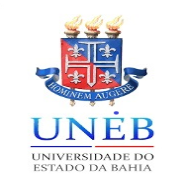 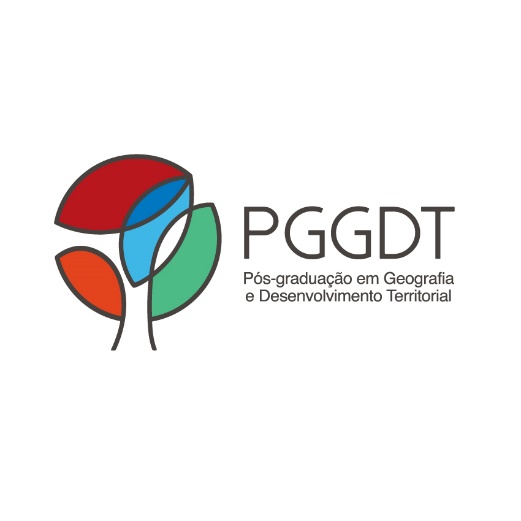 FICHA DE INSCRIÇÃO (ALUNO REGULAR)1 IdentificaçãoNome:  Filiação:Data de nascimento:   __/__/____Número de identidade:                                   Expedição em: CPF: Título de eleitor:Carteira de Reservista (sexo masculino): Endereço completo: 2 Modalidade de vaga Ampla concorrência                     Cotas negros             Cota (sobrevaga: Indígenas, Transexuais, Quilombolas, Ciganos ou Deficientes físicos)                   Cota (estrangeiro) 3 Linha de Pesquisa do ProgramaLinha 1 – Gestão de recursos naturais e desenvolvimento ruralLinha 2 – Gestão de cidades, condições de vida e desenvolvimento urbano4 Local, data e assinaturaLocal (cidade): _________________________, data: ______________________Assinatura: 